Приложение 1к постановлению администрациимуниципального образования «Катангский район»№ ________от_____________МУНИЦИПАЛЬНАЯ ПРОГРАММА«РАЗВИТИЕ ОБРАЗОВАНИЯ В МУНИЦИПАЛЬНОМ ОБРАЗОВАНИИ «КАТАНГСКИЙ РАЙОН» НА 2023-2028 ГОДЫ»2022 г.Краткая характеристика (паспорт) муниципальной программы «Развитие образования в муниципальном образовании «Катангский район» на 2023-2028 годы»Краткая характеристика (паспорт) подпрограммы«Дошкольное образование»1. Характеристика сферы деятельностиВ муниципальном образовании «Катангский район» образовательные программы дошкольного образования реализуются в 5 муниципальных казенных дошкольных образовательных учреждениях (далее – ДОУ) с численностью 181 ребенок и в 2 муниципальных казенных общеобразовательных учреждениях (МКОУ СОШ с. Непа и МКОУ НШДС с. Ерема), с численностью 8 человек. Дошкольным образованием охвачены 189 детей, что составляет 80,5% от общего количества детей в возрасте до 7 лет.Охват детей услугами дошкольного образования в 2021 г составляет: с 2 месяцев до 3 лет – 49%, с 3 до 7 лет – 94,8%.Функционируют 13 групп общеразвивающего вида, из них разновозрастных 7, которые посещают 50 дошкольников.На регистрационном учете для получения мест в дошкольные образовательные учреждения по состоянию на 04.05.2022 числится детей: от 2 месяцев до 3 лет - 32 человека, с 3 до 7 лет – 3 человека, детей, находящихся в актуальном спросе нет.Условия осуществления образовательной деятельности в соответствии с требованиями Федеральных государственных образовательных стандартов дошкольного образования (ФГОС ДО) созданы в 100% муниципальных образовательных учреждений, реализующих основную образовательную программу дошкольного образования.   В соответствии с ФГОС ДО все дошкольные образовательные учреждения продолжают работать по направлениям взаимодействия и интегрирования всех участников образовательного процесса, поиска и реализации методов педагогического сотрудничества с семьями воспитанников, взаимодействию с социумом, по снижению заболеваемости и укреплению здоровья, увеличению посещаемости.Важной составляющей доступности дошкольного образования является размер родительской платы за содержание детей в ДОУ.  Родительская плата с 01.01.2022г г. составляет – 1360 руб., при норме питания 200 рублей в день.В целях обеспечения доступности и открытости информации для родителей воспитанников во всех ДОУ созданы сайты.Во всех ДОУ реализуется система оплаты труда, с разработанными механизмами стимулирования работников по результатам оценки качества труда, в том числе и руководителей. Административно-управленческий персонал и педагогические работники дошкольных образовательных учреждений в системе проходят повышение квалификации по актуальным вопросам развития системы образования. Так, в 2021 году прошли повышение квалификации 33 административно-управленческих и педагогических работника муниципальных дошкольных образовательных учреждений.Актуальным направлением развития образования в муниципальном образовании «Катангский район» является обеспечение доступности и повышение качественного предоставления дошкольного образования.2. Приоритеты, цели и задачи в сфере деятельностиПриоритетными направлениями муниципальной политики в сфере дошкольного образования являются:реализация комплекса мер по сохранению 100% доступности дошкольного образования для детей в возрасте от 3 до 7 лет, повышению доступности дошкольного образования для детей в возрасте от 2 месяцев до 3 лет;обновление содержания и повышение качества дошкольного образования.Целью подпрограммы является обеспечение прав граждан на доступное и качественное дошкольное образование.Достижение указанной цели обеспечивается за счёт решения следующих задач подпрограммы:1.Реализация прав ребенка дошкольного возраста на получение качественного образования, развитие физических, интеллектуальных, нравственных, эстетических и личностных качеств,  сохранение и укрепление здоровья.2. Укрепление материально технической базы ДОУ.3.Целевые показатели (индикаторы)  подпрограммы 1Сведения о составе и значениях целевых показателей (индикаторов) подпрограммы приведены в Приложении 1 к муниципальной программе.4. Сроки и этапы реализацииСрок реализации подпрограммы: 2023-2028 годы. Подпрограмма рассчитана на 6 лет и предполагает постоянную работу по дополнению и совершенствованию реализуемых мероприятий по подпрограмме 1.5. Основные мероприятияСистема подпрограммных мероприятий по годам реализации приведена в Приложении 2 к муниципальной программе.6. Прогноз сводных показателей муниципальных заданийМуниципальные задания на оказание муниципальных услуг (выполнение муниципальных работ) в рамках подпрограммы не формируются (Приложение 3).7. Взаимодействие с органами государственной власти и местного самоуправления, организациями и гражданамиПри реализации  подпрограммы исполнитель подпрограммы - МОО взаимодействует с:Пенсионным фондом РФ по Катангского району;Филиалом № 7 ГУ ИРО ФСС;Федеральной налоговой службой;Территориальным органом Федеральной службы государственной статистики по Иркутской области;Министерством финансов Иркутской области;Министерством образования Иркутской области;Управлением Роспотребнадзора по Иркутской области;Службой по контролю и надзору в сфере образования по Иркутской области;Управлением Министерства социального развития, опеки и попечительства по Иркутской области;посредством предоставления отчетной информации, организации участия в программах регионального уровня, по вопросам обеспечения финансирования деятельности учреждений и получения софинансирования, оформления нормативно - правовой документации образовательных учреждений, обеспечивающей их функционирование, участие в контрольно-надзорных мероприятиях.8. Ресурсное обеспечениеИнформация о ресурсном обеспечении подпрограммы по годам реализации представлена в Приложении 4 к муниципальной программе.Прогнозная (справочная) оценка ресурсного обеспечения реализации подпрограммы за счет всех источников финансирования представлена в Приложении 5 к муниципальной программе.9. Риски и меры по управлению рискамиВажным условием успешной реализации Подпрограммы является управление рисками с целью минимизации их влияния на достижение цели муниципальной программы.Меры по минимизации остальных возможных рисков, связанных со спецификой цели и задач подпрограммы, будут приниматься в ходе оперативного управления реализацией подпрограммы.10. Конечные результаты и оценка эффективностиКонечные результаты, ожидаемые при реализации подпрограммы, непосредственно связаны с осуществлением программных мероприятий и отражают системные изменения в сфере:55 % населения в возрасте от 2 месяцев до 3 лет охвачено дошкольным образованием, в общей численности населения в возрасте от 2 месяцев до 3 лет. 100% населения в возрасте от 3 до 7 лет охвачено дошкольным образованием, из числа нуждающихся.Материально-техническая база 100% муниципальных дошкольных образовательных учреждений соответствует требованиям стандартов.100% населения удовлетворены качеством и доступностью дошкольного образования.Муниципальные образовательные учреждения дошкольного образования получат поддержку в реализации современных образовательных программ, направленных на повышение качества образования, обеспечение творческого и интеллектуального развития детей, укрепление их здоровья. Создана система оказания поддержки семьям в воспитании детей, в первую очередь, в раннем возрасте. Созданы условия, обеспечивающие первичную социализацию детей с ограниченными возможностями здоровья.Краткая характеристика (паспорт) подпрограммы «Общее образование»1. Характеристика сферы деятельностиНа территории муниципального образования «Катангский район» функционируют 6 общеобразовательных учреждений, реализующих программы начального общего, основного общего, среднего общего образования. Из них: 5 средние общеобразовательные учреждения (далее – СОШ) и 1 общеобразовательное учреждение для детей дошкольного и младшего школьного возраста начальная школа - детский сад (далее - НЩДС).Численность обучающихся на 01 сентября 2021 года составляет 405 человек, из них 100 % в первую смену. Охват обучающихся основным общим образованием в районе составляет 100%. В СОШ и НШДС основные общеобразовательные программы начального общего, основного общего, среднего общего образования преимущественно осваиваются в очной форме. Образовательные услуги предоставляются 34 обучающихся с ограниченными возможностями здоровья по адаптированным основным общеобразовательным программам в пяти образовательных учреждениях района:•	В МКОУ СОШ с. Преображенка по адаптированной программе в условиях инклюзии обучается 1 человек, МКОУ НШДС с. Ерема – 1 человек, МКОУ СОШ с. Непа – 2 человека;•	В МБОУ СОШ с. Ербогачен   по адаптированным программам обучаются 28 детей: из них, в условиях инклюзии (дети с задержкой психического развития) - 15 человек, в специально организованных классах -13 человек; •	В МКОУ СОШ с. Подволошино два ребенка обучаются в условиях инклюзии по адаптированной основной общеобразовательной программе образования обучающихся с умственной отсталостью (1 вариант);Также в образовательном учреждении района обучается 1 ребенок – инвалид (по соматическому заболеванию), для которого создание специальных условий для обучения не требуется. Из них начальное общее образование получают 15 человек, основное общее образование - 20 человек.Для предоставления образовательных услуг по освоению образовательных программ основного общего и среднего общего образования для детей из НШДС имеется интернат в с. Ербогачен проектной мощностью на 25 человек. В 2021-2022 учебном году в интернате проживает 17 человек.В штатном режиме осуществляется реализация федерального государственного стандарта начального общего образования (ФГОС НОО), федерального государственного образовательного стандарта основного общего образования (далее – ФГОС ООО) в 5-9-х классах, в режиме опережающего введения на уровне среднего общего образования –   СОШ с. Преображенка (региональная площадка), СОШ сс. Ербогачен, Непа, Бур (муниципальные площадки).Доля обучающихся по федеральным государственным образовательным стандартам, от общего количества обучающихся, показана на диаграмме.Диаграмма 7. Доля обучающихся по федеральным государственным образовательным стандартам (%)Повышение качества образования невозможно без современного оснащения школьных кабинетов необходимым учебным, наглядно-демонстрационным и лабораторным оборудованием.       В рамках муниципального проекта «Современная школа» национального проекта «Образование» на базе МКОУ СОШ с. Преображенка 1 сентября 2021 года открыт Центр образования естественно-научной и технологической направленностей «Точка роста». В «Точке роста» реализуются дополнительные общеобразовательные программы технической и естественно-научной направленностей: «Занимательная физика», «Удивительный мир химии», «Юный биолог». С использованием средств обучения и воспитания «Точки роста» реализуются рабочие программы внеурочной деятельности: «Удивительная физика», «Чудеса компьютерного мира». Численность детей, охваченных дополнительными общеразвивающими программами на обновленной материально-технической базе Центра «Точка роста», составляет 13 чел., или 34,4% от общего количества обучающихся. В течение третьего и четвертого квартала 2021 года «Точка роста» оснащена оборудованием необходимым для реализации общеобразовательных программ по учебным предметам «Химия», «Биология», «Физика», «Информатика» и дополнительных общеобразовательных программ технической и естественнонаучной направленности:	 С ноября 2019 года на базе МБОУ СОШ с. Ербогачен функционирует Центр образования гуманитарного и цифрового профилей «Точка роста».  На базе «Точка роста» реализуются: - социально-культурные мероприятия;-  преподавание курса «Индивидуальный проект» для обучающихся 10-11 классов; -дополнительные общеобразовательные программы: «Робототехника», «Шахматы», «Я - репортер», «Азбука безопасности», «Промышленный дизайн», «Компьютерная грамотность», «Компьютер и Я», «Программируем в среде «Scratch»», «Спорт и жизнь», охвачены 67,4 % обучающихся школы (191 чел.).Согласно федеральным государственным образовательным стандартам начального, основного и среднего общего образования учебно-методическое и информационное обеспечение реализации основной образовательной программы должно обеспечивать укомплектованность информационно- образовательными ресурсами по всем предметам учебного плана. По состоянию на 31.12.2021г. средняя обеспеченность учебниками образовательных учреждений Катангского района составляет 96,8%. Обеспечение учебниками, школьной документацией осуществляется за счет средств местного бюджета и средств субвенции. За счет средств бюджета МО «Катангский район» приобретено   628 экземпляров учебников на сумму 503,244 тыс. руб, за счет средств областного бюджета, выделяемых на учебные расходы в 2021 году приобретен 581 экземпляр учебников на сумму 456,03272 тыс. руб. СОШ и НШДС имеют собственные сайты, размещаемая информация на которых постоянно актуализируется, тем не менее у 50% школ возможности школьных сайтов используются не полностью. Внедрена информационная система электронных журналов успеваемости.Эффективность деятельности СОШ и НШДС по созданию современных условий образования определяется уровнем освоения учащимися основных общеобразовательных программ. Успеваемость и качество знаний обучающихся – одни из основных показателей внутренней оценки качества работы общеобразовательных учреждений.Анализ итогов первого полугодия 2021-2022 учебного года (по данным школ) показывает понижение успеваемости на 1,1 % (97,3%) и  качества знаний на 1,5 % (42,6%) в сравнении с 2020-2021 учебным годом.С 2014 года в штатном режиме проходит государственная итоговая аттестация по образовательным программам основного общего образования с использованием принципов независимой «внешней» оценки качества подготовки выпускников. Главной формой аттестации стал основной государственный экзамен (далее - ОГЭ).Доля выпускников 9 классов, подтвердивших освоение программ по обязательным предметам в 2021 г. составила 87,9%, что на 12,1% ниже, чем в 2020 году.Государственную итоговую аттестацию по образовательным программам среднего общего образования в 2021 году проходили 19 выпускников.17 выпускников 11-х классов подтвердили освоение основной общеобразовательной программы среднего общего образования и получили аттестаты.По итогам 2021-2022 учебного года 10 учащихся (6 – СОШ с. Ербогачен, 3- СОШ с. Преображенка и 1 – СОШ с. Подволошино) получили премию мэра за отличные успехи в учебе, достижения в общественной деятельности, спортивные достижения, достижения в научной и творческой деятельности.В муниципальном этапе предметных олимпиад Всероссийской олимпиады школьников участниками стали 55 обучающийся 5 СОШ Катангского района. 6 обучающихся стали победителями и призёрами и прошли рейтинговый отбор на участие в региональном этапе олимпиады, из них: 1 – по 3 предметам, 2 – по 2 предметам, 3 – по 1   предмету.Во всех общеобразовательных учреждениях ведется профилактическая работа с несовершеннолетними и их семьями, находящимися на профилактических учетах в органах системы профилактики. Данная работа ведется также в рамках межведомственного взаимодействия органов, занимающихся профилактической работой.На 1 сентября 2021 года на профилактическом учете в Комиссии по делам несовершеннолетних и защите прав муниципального образования «Катангский район» состоит 8 человек. Работа с детьми, состоящими на профилактическом учете, осуществляется в системном порядке. Во всех общеобразовательных учреждениях питание детей организовано в соответствии требованиям санитарных норм и правил. Перспективное меню утверждено руководителями образовательных учреждений. При составлении меню для учащихся учитывается разнообразие блюд в течение дня и всей недели, их биологическая ценность, возможность сочетания, масса и объем пищи.Источниками финансирования питания учащихся являются средства местного, областного и федерального бюджетов, средства родителей. Питание школьников организовано в 8 сырьевых столовых, включая столовую интерната. По состоянию на 01.12. 2021г питанием охвачено 100% обучающихся. В том числе, одноразовым питанием охвачено 68,4% обучающихся (горячими завтраками), двухразовым питанием охвачено 31,6% обучающихся (дети с ОВЗ, дети – инвалиды, а также обучающиеся, посещающие группу продленного дня). Организация питания обучающихся общеобразовательных учреждений осуществляется с учетом состояния их здоровья. Школы, в которых питание детей различных категорий организовано на общих основаниях на территории МО «Катангский район» отсутствуют.В целях повышения эффективности работы педагогические работники и руководители СОШ систематически проходят обучение на курсах повышения квалификации, кроме того, активно занимаются самообразованием.             За 2020-2021 учебный год 315 педагогических и руководящих работников образовательных учреждений Катангского района прошли повышение квалификации по актуальным направлениям развития системы образования.Вместе с тем, неблагоприятные социальные процессы, связанные с оттоком жителей из населенных пунктов, их труднодоступность, трудные социально-бытовые условия, изменение структуры возрастного состава педагогических кадров сказались на численности педагогического состава СОШ и НШДС.На современном этапе в СОШ  наблюдается дефицит учителей  английского языка, математики, педагоги ведут предметы не по профилю своего образования. В НШДС проблема, связанная с пенсионным возрастом педагогов, которые могут завершить свою педагогическую деятельность в ближайшие 1- 2 года.Таким образом, анализ текущего состояния системы школьного образования позволяет выделить проблемы, связанные с недостаточным обеспечением условий для качественного предоставления муниципальной услуги по реализации основных общеобразовательных программ начального общего, основного общего, среднего общего образования в соответствии с федеральными государственными образовательными стандартами.Обозначенные проблемы определяют приоритетные направления развития доступного и качественного общего образования:1) создание современных материально-технических условий для оказания образовательных услуг, обеспечивающих получение качественного общего образования детей независимо от их состояния здоровья и социального положения;2) формирование образовательной среды, обеспечивающей доступность качественного образования и успешную социализацию детей на основе индивидуального подхода;3) создание условий для развития кадрового потенциала путем привлечения молодых специалистов в СОШ и НШДС, повышения квалификации и профессиональной переподготовки педагогических работников.2. Приоритеты, цели и  задачи  в сфере деятельностиВ качестве приоритетов подпрограммы определены следующие направления:1) обеспечение доступности качественного общего образования независимо от места жительства, доходов родителей и состояния здоровья ребенка;2) обеспечение поэтапного перехода общеобразовательных учреждений на новые федеральные государственные образовательные стандарты; 3) создание условий для обеспечения роста самосознания и гражданского взросления общества путем воспитания толерантной, поликультурной личности, с высоким уровнем экологической культуры, активно участвующей в общественной жизни, осознающей свой долг перед Отечеством и малой родиной, уважающей национальные традиции и культуру народов мира; 4) создание условий для сохранения и укрепления здоровья школьников, воспитания культуры здоровья, здорового образа жизни; 5) обеспечение всеобщего доступа к образовательным ресурсам глобальной сети Интернет, широкое внедрение цифровых и электронных средств обучения нового поколения.Целью подпрограммы является обеспечение прав граждан на доступное и качественное начальное общее, основное общее, среднее общее образование в соответствии с требованиями инновационной экономики и запросами граждан, развитие муниципальной системы образования как сферы социализации детей.Достижение указанной цели обеспечивается за счет решения следующих задач подпрограммы:1. Оказание муниципальных услуг муниципальными общеобразовательными учреждениями.2. Укрепление материально-технической базы общеобразовательных учреждений3. Создание условий для учебной и социальной успешности каждого учащегося.4. Подготовка и закрепление в образовании квалифицированных педагогических кадров.5. Сохранение и укрепление здоровья учащихся, совершенствование организации питания в общеобразовательных учреждениях.3. Целевые показатели (индикаторы)Сведения о составе и значениях целевых показателей (индикаторов) подпрограммы приведены в Приложении 1 к муниципальной программе.4. Сроки и этапы реализацииСрок реализации подпрограммы: 2023-2028 годы. Подпрограмма рассчитана на 6 лет и предполагает постоянную работу по дополнению и совершенствованию реализуемых мероприятий.5. Основные мероприятияСистема подпрограммных мероприятий по годам реализации приведена в Приложении 2 к муниципальной программе.6. Прогноз сводных показателей муниципальных заданийМуниципальные задания на оказание муниципальных услуг (выполнение муниципальных работ) в рамках подпрограммы не формируются (Приложение 3).7. Взаимодействие с органами государственной власти и местного самоуправления, организациями и гражданамиПри реализации подпрограммы исполнитель подпрограммы - МОО администрации муниципального образования «Катангский район» взаимодействует с:Пенсионным фондом РФ по Катангского району;Филиалом № 7 ГУ ИРО ФСС;Федеральной налоговой службой;Территориальным органом Федеральной службы государственной статистики по Иркутской области;Министерством финансов Иркутской области;Министерством образования Иркутской области;Управлением Роспотребнадзора по Иркутской области;Службой по контролю и надзору в сфере образования по Иркутской области;Управлением Министерства социального развития, опеки и попечительства по Иркутской области;ОНД по Киренскому и Катангскому районампосредством предоставления отчетной информации, организации участия в программах регионального уровня, по вопросам обеспечения финансирования деятельности учреждений и получения софинансирования, оформления нормативно-правовой документации образовательных учреждений, обеспечивающей их функционирование, участие в контрольно-надзорных мероприятиях.8. Ресурсное обеспечениеИнформация о ресурсном обеспечении подпрограммы по годам реализации представлена в Приложении 4 к муниципальной программе.Прогнозная (справочная) оценка ресурсного обеспечения реализации подпрограммы за счет всех источников финансирования представлена в Приложении 5 к муниципальной программе.9. Риски и меры по управлению рискамиВажным условием успешной реализации Подпрограммы является управление рисками с целью минимизации их влияния на достижение цели муниципальной программы.Меры по минимизации остальных возможных рисков, связанных со спецификой цели и задач подпрограммы, будут приниматься в ходе оперативного управления реализацией подпрограммы.10. Конечные результаты и оценка эффективностиВ результате реализации подпрограммы ожидается:100% населения в возрасте от 7 до 18 лет охвачено общим образованием, в общей численности населения в возрасте от 7 до 18 лет.  В 100% СОШ и НШДС созданы условия, соответствующие требованиям ФГОС, всем обучающимся предоставлена возможность обучаться в соответствии с основными современными требованиями.В 100% общеобразовательных учреждений   на начальном, основном  и среднем уровне  обучения осуществлен переход на новые Федеральные государственные образовательные стандарты.50% педагогических и руководящих работников на системной основе обеспечена возможность повышения квалификации чаще 1 раза в пять лет. 100 % выпускников общеобразовательных учреждений, сдадут единый государственный экзамен по русскому языку/по математике, от числа выпускников, участвовавших в едином государственном экзамене и получат аттестат о среднем общем образовании, в общем числе выпускников 11 классов.Не менее 97% выпускников 9 классов сдадут основной государственный экзамен и получат аттестат об основном общем образовании.Улучшатся показатели готовности учащихся к освоению программ начального общего, основного общего и среднего общего образования (по данным муниципального, регионального мониторинга, всероссийских проверочных работ).Обеспеченность педагогическими кадрами составит 100 %.Заработная плата учителей соответствует не менее 100% целевого показателя средней заработной платы, установленной Министерством образования Иркутской области.Система общего образования обеспечит возможность получения образования, обеспечивающего успешное продолжение образования и   интеграцию обучающихся в условиях динамично развивающегося общества.В общеобразовательных учреждениях реализовываются адаптированные образовательные программы для детей с ограниченными возможностями здоровья.100% населения удовлетворены качеством и доступностью общего образования.Краткая характеристика (паспорт) подпрограммы«Дополнительное образование»1. Характеристика сферы деятельностиДополнительное образование детей направлено на формирование и развитие творческих способностей детей, удовлетворение их индивидуальных потребностей в интеллектуальном, нравственном и физическом совершенствовании.В настоящее время на территории муниципального образования «Катангский район» функционирует 2 УДО, подведомственных муниципальному отделу образования администрации муниципального образования «Катангский район», которые посещает 491 человек в возрасте от 5 до 18 лет:Муниципальное бюджетное образовательное учреждение дополнительного образования «Катангский центр дополнительного образования» (далее – ЦДО);Муниципальное бюджетное образовательное учреждение дополнительного образования Детская Школа Искусств с. Ербогачен (далее – ДШИ).В 2021 году дополнительными общеразвивающими программами были охвачены 83% детей в возрасте 5-18 лет. В 2018г. этот показатель составлял 81%, в 2014г -75 %.Многообразие видов деятельности, предлагаемых УДО, СОШ и НШДС способно удовлетворить самые разнообразные интересы детей. В муниципальном образовании «Катангский район» на базе общеобразовательных организаций и учреждений дополнительного образования работают 73 объединения дополнительного образования. Наиболее востребованными, в организациях дополнительного образования в 2021 году стали объединения художественно-эстетической направленности - 14 объединений (охват обучающихся 38%), а также объединения технической направленности - 7 объединений (19% охват обучающихся). Кроме того, активно работают физкультурно-спортивное направление - 5 объединений (14% охват обучающихся), туристско - краеведческое направление - 4 объединения (11% охват обучающихся); естественнонаучное направление - 1 объединение (4% охват обучающихся), социально-гуманитарной направленности - 5 объединений (14% охват обучающихся).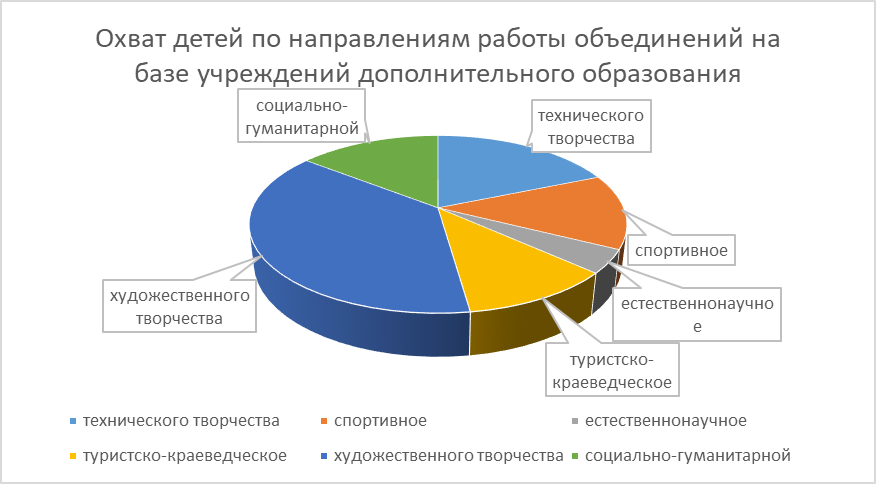 Востребованным на сегодняшний день является и краеведческое направление, которое играет важную роль в патриотическом воспитании. Дети и подростки осваивают традиционную культуру своего народа, развивается творческая деятельность по возрождению, сохранению традиционной культуры через изучение народных обычаев, традиций, ремесел и т.д. Активно функционируют такие творческие объединения спортивно-патриотической направленности как «Юный стрелок», «Готов к труду и обороне», скаутский отряд «Кедр», деятельность которых способствует возрождению и развитию народных спортивных игр, воспитанию здорового спортивного соперничества между детьми.Сложившаяся муниципальная система дополнительного образования детей позволяет учащимся УДО участвовать в муниципальных областных, всероссийских конкурсах, выставках, фестивалях, а педагогам - выявлять и поддерживать юные дарования. К основным достижениям системы дополнительного образования муниципального образования «Катангский район» можно отнести следующие позиции:1) стабильная положительная динамика охвата учащихся в системе дополнительного образования детей в течение трех лет – 81-83% от общего количества детей в возрасте 5-18 лет;2) в большей степени услугами учреждений дополнительного образования пользуются подростки в возрасте от 5 до 14 лет, что является позитивным фактором, так как занятость подростков данного возраста является эффективной мерой в работе по профилактике правонарушений.Несмотря на то, что предоставлению дополнительного образования детей в муниципальном образовании «Катангский район» уделяется внимание, на сегодняшний день назрела необходимость в повышении его качества.Важным направлением, способствующим повышению качества предоставления дополнительного образования детей в муниципальном образовании «Катангский район», является укрепление и развитие материально-технической базы УДО. Большее внимание необходимо уделить привлечению в сферу дополнительного образования молодых  специалистов. Частичную реализацию мероприятий, направленных на повышение качества предоставления дополнительного образования в муниципальном образовании «Катангский район», планируется обеспечить в процессе реализации подпрограммы 3.2. Приоритеты, цели и задачи в сфере деятельностиВ качестве приоритетов подпрограммы определены следующие направления:обеспечение детям в соответствии с их потребностями и учетом индивидуальных особенностей доступности и равных возможностей получения дополнительного образования в различных формах; расширение взаимодействия общего и дополнительного образования детей в рамках реализации нового федерального государственного образовательного стандарта и предпрофильного обучения старшеклассников; укрепление материально-технической базы учреждений дополнительного образования с целью создания условий для развития творческих способностей детей по физкультурно-спортивной, военно-патриотической, технической, научно-исследовательской и другим направленностям.Целью подпрограммы является обеспечение прав граждан на доступное и качественное дополнительное образование.Достижение указанной цели обеспечивается за счет решения следующей  задачи подпрограммы:улучшение условий для обеспечения детей  услугами доступного и качественного дополнительного образования.3. Целевые показатели (индикаторы)Сведения о значениях целевых показателей (индикаторов) подпрограммы по годам ее реализации представлены в Приложении 1 к муниципальной программе.4. Сроки и этапы реализацииСрок реализации подпрограммы: 2023 – 2028 годы. Подпрограмма рассчитана на 6 лет и предполагает  постоянную работу по дополнению и совершенствованию реализуемых мероприятий по подпрограмме.5. Основные мероприятияИнформация об основных мероприятиях подпрограммы с указанием ответственного исполнителя, сроков реализации и ожидаемых непосредственных результатов приведена в Приложении 2 к муниципальной программе. 6. Прогноз сводных показателей муниципальных заданийМуниципальные задания на оказание муниципальных услуг (выполнение муниципальных работ) приведены в Приложение 3.7. Взаимодействие с органами государственной власти и местного самоуправления, организациями и гражданамиПри реализации подпрограммы исполнитель взаимодействует с:Пенсионным фондом РФ  по Катангского району;Филиалом № 7 ГУ ИРО ФСС;Федеральной налоговой службой;Территориальным органом Федеральной службы государственной статистики по Иркутской области;Министерством финансов Иркутской области;Министерством образования Иркутской области;Службой по контролю и надзору в сфере образования по Иркутской области;Управлением Роспотребнадзора по Иркутской области;Культурно-досуговым центром «Созвездие»посредством предоставления отчетной информации, организации участия в программах регионального уровня, по вопросам обеспечения финансирования деятельности учреждений и получения софинансирования, оформления нормативно-правовой документации образовательных учреждений, обеспечивающей их функционирование, участие в контрольно-надзорных мероприятиях, совместного проведения мероприятий, обеспечивающих занятость несовершеннолетних и реализацию дополнительных образовательных программ.8. Ресурсное обеспечениеИнформация о ресурсном обеспечении подпрограммы по годам реализации представлена в Приложении 4 к муниципальной программе.Прогнозная (справочная) оценка ресурсного обеспечения реализации подпрограммы за счет всех источников финансирования представлена в Приложении 5 к муниципальной программе.9. Риски и меры по управлению рискамиВажным условием успешной реализации подпрограммы является управление рисками с целью минимизации их влияния на достижение цели муниципальной программы.Меры по минимизации остальных возможных рисков, связанных со спецификой цели и задачи подпрограммы, будут приниматься в ходе оперативного управления реализацией подпрограммы 3.10. Конечные результаты и оценка эффективностиВ результате реализации мероприятий подпрограммы ожидается:сохранение доли детей и подростков, вовлеченных в освоение дополнительных общеразвивающих программ, реализуемых УДО – не менее 85%;увеличение количества обучающихся, занимающихся в УДО и принявших участие в различных мероприятиях муниципального, регионального и федерального уровня, со 100 человек в 2023 году до 120    человек в 2028 году, в том числе, занявших призовые места — с 20 человек в 2023 году до 30 человек в 2028 году;3)   100% соответствие уровня средней заработной платы педагогов УДО целевому показателю средней заработной платы, установленному Министерством образования Иркутской области;4) не менее 3% взрослого населения, участвующих в освоении дополнительных образовательных программ;5) не менее 25% обучающихся принимают участие в проекте «Билет в будущее» в рамках национального проекта «Образование».В результате реализации подпрограммы учреждениями дополнительного образования будет достигнуто повышение качества содержания и обновления технологий образования в соответствии с изменяющимися требованиями, удовлетворены запросы населения в получении качественных услуг дополнительного образования детей.Краткая характеристика (паспорт) подпрограммы «Организация отдыха и оздоровления детей»1. Характеристика сферы деятельности.В муниципальном образовании «Катангский район» на 1 января 2022 года проживает 591 ребенок в возрасте от 5 до 18 лет.  По данным образовательных учреждений 127 детей проживают в семьях одиноких родителей, всего семей одиноких родителей 91; 227 детей проживает в малообеспеченных семьях, всего 164 малообеспеченных семьи, 75 детей проживает в многодетных семьях, всего многодетных семей 53; детей инвалидов – 1 и 34 ребенка с ограниченными возможностями здоровья. 8 детей и подростков состоят на учете в полиции, КДН и ЗП МО «Катангский район», находятся в трудной жизненной ситуации.Таким образом, значительное количество детей проживает в социально незащищенных семьях, не имеющих возможности обеспечить полноценный отдых и лечение детям, и нуждается в организации такого отдыха.Организация летнего отдыха проходит на базе муниципальных образовательных учреждений района: открываются лагеря дневного пребывания, работают школьные лесничества, экологические отряды, профильные смены.Муниципальным отделом   образования совместно с ОГУЦЗН г. Ангарска в Катангском районе, образовательными учреждениями круглогодично проводится работа по организации временных рабочих мест для старшеклассников, привлечению подростков к посильному труду по благоустройству населенных пунктов, оказанию помощи пожилым людям, инвалидам, подготовке школ к новому учебному году.В результате реализации подпрограммы «Организация отдыха и оздоровления детей в летнее время», действующей с 2019 года:созданы разнообразные формы отдыха и занятости детей в каникулярное и во внеурочное время;создается материальная база лагерей дневного пребывания;оказана практическая помощь администрации поселений в очистке территории лесной зоны, прилегающей к населенным пунктам сс. Ербогачен, Преображенка, Подволошино.По итогам летней оздоровительной кампании 2021 года, доля детей, охваченных разными формами отдыха, оздоровления и занятости, составила 141,6%, из них доля детей, находящихся в трудной жизненной ситуации, социально опасном положении, охваченных разными формами отдыха, оздоровления и занятости – 82,3 % (от числа детей данной категории). Все несовершеннолетние, состоящие на различных видах профилактического учёта, были охвачены во время летней оздоровительной кампании, осуществляемой на территории Катангского района различными формами занятости. Несовершеннолетние были заняты в лагерях дневного пребывания, школьных лесничествах, пришкольных участках, профильных сменах. Охват данной категории детей составил   100%.  Охват детей разными формами отдыха, оздоровления и занятости представлен в таблице.Созданная система отдыха, оздоровления и занятости детей нуждается в постоянном обновлении и совершенствовании. Программный подход решает комплексные задачи, в том числе, и по профилактике правонарушений.2. Приоритеты, цели и задачи в сфере деятельностиПриоритетным направлением подпрограммы является реализация государственной политики в области защиты детства, создание необходимых  условий для организации отдыха и оздоровления детей, развитие творческого потенциала детей, охраны и укрепления их здоровья, профилактика заболеваний у детей, занятие их физической культурой, спортом и туризмом, формирование у детей навыков здорового образа жизни, трудовых навыков, вовлечение их в общественно-полезную деятельность, соблюдение ими режима питания и жизнедеятельности в благоприятной окружающей среде.Основной целью программы является  создание правовых, экономических и организационных условий, направленных на сохранение и стабилизацию системы круглогодичного отдыха, оздоровления, занятости детей и подростков в современных условиях, создание социальной инфраструктуры, способствующей воспитанию, развитию и оздоровлению ребенка.Для достижения основной цели должны быть решены следующие задачи:выполнение планов мероприятий по подготовке образовательных учреждений к оздоровительному сезону;сохранение и увеличение разнообразных форм массового отдыха детей, подростков и молодежи;привлечение максимального количества детей и подростков к круглогодичному отдыху, оздоровлению и занятости;оздоровление детей, нуждающихся в особой защите государства;формирование у школьников коммуникативных навыков, их социальная адаптация;оснащение лагерей с дневным пребыванием детей на базе образовательных учреждений спортивным оборудованием, игровым материалом.3. Целевые показатели (индикаторы)Сведения о значениях целевых показателей (индикаторов) подпрограммы по годам ее реализации представлены в Приложении 1 к муниципальной программе.4. Сроки и этапы реализацииСрок реализации подпрограммы: 2019-2024 годы. Подпрограмма рассчитана на 6 лет и предполагает постоянную работу по дополнению и совершенствованию реализуемых мероприятий.5.Основные мероприятияСистема мероприятий подпрограммы ориентирована на функционирование системы детского отдыха и оздоровления в современных условиях, сохранение и расширение сети учреждений детского отдыха и оздоровления на основе различных форм собственности, увеличение числа детей и подростков, охваченных организованными формами занятости и отдыха.Информация об основных мероприятиях подпрограммы с указанием ответственного исполнителя, сроков реализации и ожидаемых непосредственных результатов приведена в Приложении 2 к муниципальной программе. В рамках реализации подпрограммы предусматривается осуществление следующих мер по повышению эффективности расходов бюджета муниципального образования «Катангский район»:1) привлечение внебюджетных источников финансирования;2) развитие малозатратных форм организации отдыха и оздоровления детей;3) проведение ресурсосберегающих мероприятий.6. Прогноз сводных показателей муниципальных заданийМуниципальные задания на оказание муниципальных услуг (выполнение муниципальных работ) в рамках подпрограммы не формируется (Приложение 3).7. Взаимодействие с органами государственной власти и местного самоуправления, организациями и гражданамиПри реализации подпрограммы исполнитель подпрограммы взаимодействует с:Министерством финансов Иркутской области;Министерством образования Иркутской области;Управлением Роспотребнадзора по Иркутской области;Управлением Министерства социального развития, опеки и попечительства по Иркутской области;Пунктом полиции (дислокации с. Ербогачен) МО МВД России «Киренский»;ОНД по Киренскому и Катангскому району;администрация Ербогаченского муниципального образования;администрация Преображенского муниципального образования;администрация Подволошинского муниципального образованияпосредством предоставления отчетной информации, организации участия в программах регионального уровня, по вопросам обеспечения финансирования деятельности учреждений и получения софинансирования, оформления нормативно-правовой документации образовательных учреждений, обеспечивающей их функционирование, участие в контрольно-надзорных мероприятиях, согласование Банка данных детей, состоящих на профилактических учетах, обеспечения взаимодействия с целью организации занятости несовершеннолетних в период кампании в виде различных форм.8. Ресурсное обеспечениеИнформация о ресурсном обеспечении подпрограммы по годам реализации представлена в Приложении 4 к муниципальной программе.Прогнозная (справочная) оценка ресурсного обеспечения реализации подпрограммы за счет всех источников финансирования представлена в Приложении 5 к муниципальной программе.9. Риски и меры по управлению рискамиВажным условием успешной реализации подпрограммы является управление рисками с целью минимизации их влияния на достижение цели муниципальной программы.10. Конечные результаты и оценка эффективностиРеализация мероприятий подпрограммы позволит:1) обеспечить право каждого ребенка на полноценный отдых в каникулярное время, в том числе несовершеннолетних, оказавшихся в трудной жизненной ситуации;2) предупреждение и профилактика асоциального поведения детей и подростков;3) создание условий для укрепления здоровья   детей, привития навыков здорового и безопасного образа жизни;4) развитие системы занятости подростков;5) сохранение охвата детей и подростков различными формами отдыха, оздоровления и занятости на уровне 90 %;6) увеличение охвата детей, находящихся в трудной жизненной ситуации, социально опасном положении, охваченных разными формами отдыха, оздоровления и занятости до 60%.Краткая характеристика (паспорт) подпрограммы«Обеспечение реализации муниципальной программы»1. Характеристика сферы деятельностиОрганизационное, финансово-экономическое и информационное сопровождение функционирования и развития системы образования в муниципальном образовании «Катангский район» осуществляет муниципальный отдел образования администрации муниципального образования «Катангский район» (далее – МОО). В соответствии с Положением о муниципальном отделе образования администрации муниципального образования «Катангский район», утвержденным постановлением администрации муниципального образования «Катангский район» от 14 декабря 2018 года № 336-п, основной функцией МОО является организация предоставления общедоступного и бесплатного дошкольного, начального общего, основного общего, среднего общего, дополнительного образования на территории муниципального образования «Катангский район», а также организация отдыха детей в каникулярное время. Штатная численность МОО составляет 29 штатных единиц. Бухгалтерия МОО обслуживает 12 образовательных учреждений из 14.2. Приоритеты, цели и задачи в сфере деятельностиЦелью подпрограммы является обеспечение реализации муниципальной программы «Развитие образования в муниципальном образовании «Катангский район» на 2023 – 2028 годы».Для достижения цели подпрограммы необходимо обеспечить реализацию задачи по решению вопросов местного значения в сфере образования.3. Целевые показатели (индикаторы)Сведения о значениях целевых показателей (индикаторов) подпрограммы по годам ее реализации представлены в Приложении 1 к муниципальной программе.4. Сроки и этапы реализацииСрок реализации подпрограммы: 2023-2028 годы. Подпрограмма рассчитана на 6 лет и предполагает постоянную работу по дополнению и совершенствованию реализуемых мероприятий.5. Основные мероприятияИнформация об основных мероприятиях подпрограммы с указанием ответственного исполнителя, сроков реализации и ожидаемых непосредственных результатов приведена в Приложении 2 к муниципальной программе. 6. Прогноз сводных показателей муниципальных заданийМуниципальные задания на оказание муниципальных услуг (выполнение муниципальных работ) в рамках подпрограммы не формируется (Приложение 3).7. Взаимодействие с органами государственной власти и местного самоуправления, организациями и гражданамиПри реализации подпрограммы исполнитель подпрограммы взаимодействует с:Пенсионным фондом РФ  по Катангского району;Филиалом № 7 ГУ ИРО ФСС;Федеральной налоговой службой;Территориальным органом Федеральной службы государственной статистики по Иркутской области;Министерством финансов Иркутской области;Министерством образования Иркутской области;Управлением Роспотребнадзора по Иркутской области;Управлением Министерства социального развития, опеки и попечительства по Иркутской области;ОНД по Киренскому и Катангскому районам;Администрацией Ербогаченского муниципального образования;МУП «Ербогаченское»;ООО «Иркутск-книга Плюс»посредством решения организационных вопросов управления функционированием образовательных учреждений, оформления и согласования нормативно-правовой документации образовательных учреждений, предоставления отчетной информации, организации участия в программах регионального уровня, по вопросам обеспечения финансирования деятельности учреждений и получения софинансирования, обеспечение учреждений учебной, учебно-методической и художественной литературой, наглядными пособиями.8. Ресурсное обеспечениеИнформация о ресурсном обеспечении подпрограммы по годам реализации представлена в Приложении 4 к муниципальной программе.Прогнозная (справочная) оценка ресурсного обеспечения реализации подпрограммы за счет всех источников финансирования представлена в Приложении 5 к муниципальной программе.9. Риски и меры по управлению рискамиВажным условием успешной реализации подпрограммы является управление рисками с целью минимизации их влияния на достижение цели муниципальной программы.Меры по минимизации остальных возможных рисков, связанных со спецификой цели и задачи подпрограммы, будут приниматься в ходе оперативного управления реализацией подпрограммы.10.Конечные результаты и оценка эффективностиВ результате реализации подпрограммы ожидается обеспечение условий для реализации муниципальной программы и достижения ее эффективности.Наименование муниципальной программы«Развитие образования в муниципальном образовании «Катангский район» на 2023-2028 годы»ПодпрограммыДошкольное образованиеОбщее образованиеДополнительное образованиеОрганизация отдыха и оздоровление детей в летнее времяОбеспечение реализации муниципальной программыОтветственный исполнительМуниципальный отдел образования администрации муниципального образования «Катангский район»
(далее – МОО).СоисполнителиМБОУ СОШ с. Ербогачен, МКОУ СОШ с. Преображенка, МКОУ СОШ с. Подволошино, МКОУ СОШ с. Непа, МКОУ СОШ с. Бур, МКОУ НШДС с. Ерема, МКДОУ ДС «Радуга», МКДОУ ДС с. Преображенка, МКДОУ ДС с. Подволошино, МКДОУ ДС с. Хамакар, МБОУ ДО ЦДО с. Ербогачен, МБОУ ДО ДШС с. Ербогачен.ЦельПовышение доступности качественного образования в МО «Катангский район»Задачи программы (цели подпрограмм)1. Обеспечение прав граждан на доступное и качественное дошкольное образование.2. Обеспечение прав граждан на доступное и качественное начальное общее, основное общее, среднее общее образование.3. Обеспечение прав граждан на доступное и качественное дополнительное образование.4. Создание правовых, экономических и организационных условий, направленных на сохранение и стабилизацию системы отдыха, оздоровления, занятости детей и подростков в современных условиях, создание социальной инфраструктуры, способствующей воспитанию, развитию и оздоровлению ребенка.5. Обеспечение реализации муниципальной программы «Развитие образования в муниципальном образовании «Катангский район»Целевые показатели (индикаторы)Целевыми индикаторами программы являются:1) уровень доступности образования, в соответствии  с федеральными государственными образовательными  стандартами для всех категорий граждан независимо от местожительства, социального и имущественного статуса и состояния здоровья;2) уровень соответствия образования федеральным государственным образовательным стандартам;3) охват детей различными формами отдыха, оздоровления и занятостиЦелевые показатели (индикаторы) определены по подпрограммам муниципальной программы.Сроки и этапы реализацииСрок реализации муниципальной программы и ее подпрограмм 2023 – 2028 годы. Этапы реализации муниципальной программы и подпрограмм не выделяются.Ресурсное обеспечение Общий объем финансирования муниципальной программы за счет всех источников финансирования составляет –1 948 607,0 тыс. рублей, в том числе:в 2023 году – 303 100,0 тыс. рублей;в 2024 году – 305 047,0 тыс. рублей;в 2025 году – 332 237,1 тыс. рублей;в 2026 году – 333 740,9 тыс. рублей;в 2027 году – 336 141,0 тыс. рублей;в 2028 году – 338 341,0 тыс. рублей;Из них:1. За счет средств бюджета муниципального образования «Катангский район»:Всего – 887 483,6 тыс. руб. в том числе:2023 год – 126 260, тыс. рублей2024 год – 128 072,6 тыс. рублей2025 год – 155 262,7 тыс. рублей2026 год – 156 962,7 тыс. рублей2027 год – 159 362,8 тыс. рублей2028 год – 161 562,8 тыс. рублей2. За счет средств бюджета Иркутской области:Всего – 1 060 534,8 тыс. руб. в том числе:2023 год – 176 643,8 тыс. рублей2024 год – 176 778,2 тыс. рублей2025 год – 176 778,2 тыс. рублей2026 год – 176 778,2 тыс. рублей2027 год – 176 778,2 тыс. рублей2028 год – 176 778,2 тыс. рублей3. За счет средств субвенций бюджета поселений муниципального образования «Катангский район» 588,6 тыс. рублей2023 год – 196,2 тыс. рублей2024 год – 196,2 тыс. рублей2025 год – 196,2 тыс. рублейОжидаемые конечные результаты, оценка планируемой эффективности1. 100% обеспечение детей в возрасте от 3 до 7 лет, проживающих в муниципальном образовании «Катангский район» услугами дошкольного образования;2. 100 % обеспечение детей школьного возраста, в том числе детей с ограниченными возможностями здоровья, проживающих на территории муниципального образования «Катангский район» услугами начального общего, основного общего, среднего общего образования;3. Сохранение доли выпускников общеобразовательных учреждений, освоивших основные общеобразовательные программы среднего общего образования и получивших аттестаты на уровне 2022 года;4. Увеличение доли выпускников общеобразовательных учреждений, освоивших основные общеобразовательные программы основного общего образования (9 классов) и получивших аттестаты, с 87,9% в 2021 году до 97% в 2028 году;5. Сохранение доли детей и молодежи в возрасте от 5 до 18 лет, вовлеченных в освоение дополнительных образовательных программ не менее 85%;6. Увеличение количества детей, охваченных различными формами отдыха, оздоровления и занятости, с 606 человек в 2021году до 650 человек в 2028 году; 7. 100% получение МКОУ свидетельств о государственной аккредитации к 2028 году;8. Повышение профессионального уровня педагогических работников образовательных учреждений;9. Во всех общеобразовательных учреждениях на начальном, основном и среднем уровне обучения осуществлен переход на новые Федеральные государственные образовательные стандарты (далее – ФГОС);10. Обеспечение требований ФГОС к кадровым, материально-техническим и информационно-методическим условиям реализации основной и адаптированной образовательной программы.Наименование подпрограммы«Дошкольное образование»Ответственный исполнительМуниципальный отдел образования администрации муниципального образования «Катангский район»СоисполнителиМуниципальные казенные образовательные учреждения, реализующие программу дошкольного образования: МКОУ СОШ с. Непа, МКОУ СОШ с. Бур, МКОУ НШДС с. Ерема, МКДОУ ДС «Радуга», МКДОУ ДС с. Преображенка, МКДОУ ДС с. Подволошино, МКДОУ ДС с. Хамакар.Цель подпрограммыОбеспечение прав граждан на доступное и качественное дошкольное образование.Задачи подпрограммы1. Реализация прав ребенка дошкольного возраста на получение качественного образования, развитие физических, интеллектуальных, нравственных, эстетических и личностных качеств, сохранение и укрепление здоровья.2. Укрепление материально технической базы ДОУ в соответствии с  современными требованиями.Целевые показатели (индикаторы)1. Удельный вес численности детей в возрасте от 2 месяцев  до 7 лет, охваченных дошкольным образованием, в общей численности детей в возрасте от 2 месяцев до 7 лет.2. Охват детей в возрасте от 3 до 7 лет услугами дошкольного образования.3. Удовлетворенность населения качеством  и доступностью дошкольного образования, от общего числа опрошенных родителей.4. Удельный вес воспитанников ДОУ, которым предоставлена возможность обучаться в соответствии с основными современными требованиями стандартов, в общей численности воспитанников ДОУ.5. Отношение среднемесячной заработной платы педагогических работников ДОУ к целевому показателю  средней заработной платы, установленной Министерством образования Иркутской области.Сроки и этапы  реализации2023 – 2028 годыРесурсное обеспечение  подпрограммыОбщий объем финансирования подпрограммы за счет всех источников финансирования составляет 375 210,9 тыс. руб. в том числе:2023 год – 59 717,1 тыс. рублей,2024 год – 59 831,4 тыс. рублей,2025 год – 63 315,6 тыс. рублей,2026 год – 63 715,6 тыс. рублей,2027 год – 64 115,6 тыс. рублей,2028 год – 64 515,6 тыс. рублей;Из них:1. За счет средств бюджета муниципального образования «Катангский район»:Всего 106 317,3 тыс. руб. в том числе:2023 год – 14 901,5 тыс. рублей,2024 год – 15 015,8 тыс. рублей,2025 год – 18 500,0 тыс. рублей,2026 год – 18 900,0 тыс. рублей,2027 год – 19 300,0 тыс. рублей,2028 год – 19 700,0 тыс. рублей.2. За счет средств бюджета Иркутской области:Всего 268 893,6 тыс. руб. в том числе:2023 год – 44 815,6 тыс. рублей,2024 год – 44 815,6 тыс. рублей,2025 год – 44 815,6 тыс. рублей,2026 год – 44 815,6 тыс. рублей,2027 год – 44 815,6 тыс. рублей,2028 год – 44 815,6 тыс. рублей.Ожидаемые результаты, оценка планируемой эффективности реализации подпрограммы1. Обеспечение доступности и качества дошкольного образования на территории муниципального образования «Катангский район».2. 55 % населения в возрасте от 2 месяцев до 3 лет  охвачено дошкольным образованием, в общей численности населения в возрасте от 2 месяцев до 3 лет. 3. 100% населения в возрасте от 3 до 7 лет охвачено дошкольным  образованием, из числа нуждающихся.4. 100 % муниципальных дошкольных образовательных учреждений соответствовать  требованиям стандартов. 5. Соответствие уровня средней заработной платы педагогов ДОУ целевому показателю средней заработной платы, установленному  Министерством образования Иркутской области.6. 100% населения удовлетворены качеством и доступностью дошкольного образования.Факторы, которые могут повлиять на реализацию подпрограммыМеры по управлению рискамиРиск финансирования, связанного с возникновением бюджетного дефицита, секвестрованием бюджетных расходов на установленные сферы деятельности и, соответственно, недостаточным уровнем финансирования программных мероприятий.а) ежегодное уточнение объема финансовых средств исходя из возможностей бюджета МО «Катангский район»;б) определение наиболее значимых мероприятий для первоочередного финансирования;в) привлечение внебюджетных источников финансирования.Изменение федерального и регионального законодательства может привести к административным или иным ограничениямОперативное реагирование на изменения  федерального и регионального законодательства и принятие соответствующего муниципального нормативного правового акта.Административный риск, связанный с неправомерными либо несвоевременными действиями лиц, непосредственно или косвенно связанных с исполнением мероприятий муниципальной программы.Осуществление мониторинга реализации муниципальной программы.Наименование подпрограммы«Общее образование»Ответственный исполнительМуниципальный отдел образования администрации муниципального образования «Катангский район» 
(далее – МОО)СоисполнителиМуниципальные казенные, бюджетные  общеобразовательные учреждения, реализующие программу начального общего, основного общего и среднего общего образования: МБОУ СОШ с. Ербогачен, МКОУ СОШ с. Преображенка, МКОУ СОШ с. Подволошино, МКОУ СОШ с. Непа, МКОУ СОШ с. Бур, МКОУ НШДС с. ЕремаЦель подпрограммыОбеспечение прав граждан на доступное и качественное начальное общее, основное общее, среднее общее образование в соответствии с требованиями инновационной экономики и запросами граждан, развитие муниципальной системы образования как сферы социализации детей.Задачи подпрограммы1. Оказание муниципальных услуг муниципальными  общеобразовательными учреждениями.2. Укрепление материально-технической базы общеобразовательных учреждений.3. Создание условий для учебной и социальной успешности каждого учащегося.4. Подготовка и закрепление в образовании квалифицированных педагогических кадров.5. Сохранение и укрепление здоровья учащихся, совершенствование организации питания в общеобразовательных учреждениях.Целевые показатели (индикаторы)1. Удельный вес численности населения в возрасте 7-18 лет, охваченных общим образованием, в общей численности населения в возрасте от 7 до 18 лет.2. Удовлетворенность населения качеством и доступностью общего образования от общего числа опрошенного населения.3. Удельный вес численности учащихся в СОШ и НШДС, которым предоставлена возможность обучаться в соответствии с основными современными требованиями, в общей численности учащихся.4. Доля выпускников СОШ, сдавших единый государственный экзамен по русскому языку и математике.5. Доля выпускников СОШ, сдавших основной государственный экзамен.6. Доля СОШ и НШДС, реализующих адаптированные общеобразовательные программы.7. Обеспеченность педагогическими кадрами.8. Отношение среднемесячной заработной платы педагогических работников общеобразовательных учреждений к целевому показателю средней заработной платы, установленной Министерством образования Иркутской области.9. Доля учащихся, охваченных горячим питанием,  в общей численности учащихся.Сроки и этапы  реализации2023 – 2028 годыРесурсное обеспечениеОбщий объем финансирования подпрограммы за счет всех источников финансирования составляет 1 180 209,6 тыс. руб. в том числе:2023 год – 183 993,3 тыс. рублей,2024 год – 185 476,5 тыс. рублей,2025 год – 201 907,1 тыс. рублей,2026 год – 202 310,9 тыс. рублей,2027 год – 202 910,9 тыс. рублей,2028 год – 203 610,9 тыс. рублей;Из них:1. За счет средств бюджета муниципального образования «Катангский район»:Всего – 390 027,6 тыс. руб. в том числе:2023 год – 52 310,2 тыс. рублей,2024 год – 53 659,0 тыс. рублей,2025 год – 70 089,6 тыс. рублей,2026 год – 70 689,6 тыс. рублей,2027 год – 71 289,6 тыс. рублей,2028 год – 71 989,6 тыс. рублей;2. За счет средств бюджета Иркутской области:Всего – 789 593,4 тыс. рублей в том числе:2023 год –  131 486,9 тыс. рублей,2024 год –  131 621,3 тыс. рублей,2025 год –  131 621,3 тыс. рублей,2026 год –  131 621,3 тыс. рублей,2027 год –  131 621,3 тыс. рублей,2028 год-    131 621,3 тыс. рублей;3. За счет субвенций бюджета поселений муниципального образования «Катангский район»Всего – 588,6 тыс. рублей, в том числе:2023 год – 196,2 тыс. рублей,2024 год – 196,2 тыс. рублей,2025 год – 196,2 тыс. рублей.Ожидаемые результаты, оценка планируемой эффективности реализации подпрограммы1. 100% населения в возрасте от 7 до 18 лет охвачено общим образованием, в общей численности населения в возрасте от 7 до 18 лет.  2. В 100% СОШ и НШДС созданы условия, соответствующие требованиям ФГОС, всем обучающимся предоставлена возможность обучаться в соответствии с основными современными требованиями.3. В 100% общеобразовательных учреждений   на начальном, основном  и среднем уровне  обучения осуществлен переход на новые Федеральные государственные образовательные стандарты (далее – ФГОС).4. 50% педагогических и руководящих работников на системной основе обеспечена возможность повышения квалификации чаще 1 раза в пять лет. 5. 100 % выпускников общеобразовательных учреждений, сдадут единый государственный экзамен по русскому языку/по математике, от числа выпускников, участвовавших в едином государственном экзамене и получат аттестат о среднем общем образовании, в общем числе выпускников 11 классов.6. Не менее 97% выпускников 9 классов сдадут основной государственный экзамен и получат аттестат об основном общем образовании.7. Улучшатся показатели готовности учащихся к освоению программ начального общего, основного общего и среднего общего образования (по данным муниципального, регионального мониторинга, всероссийских проверочных работ).8. Обеспеченность педагогическими кадрами составит 100 %.9. Заработная плата учителей соответствует не менее 100% целевого показателя средней заработной платы, установленной Министерством образования Иркутской области.10. Система общего образования обеспечит возможность получения образования, обеспечивающего успешное продолжение образования и интеграцию обучающихся в условиях динамично развивающегося общества.11. В общеобразовательных учреждениях реализуются  адаптированные образовательные программы для детей с ограниченными возможностями здоровья.12. 100% населения удовлетворены качеством и доступностью общего образования.Наименование оборудованияКол-воСумма, тыс. рубЦифровая лаборатория по биологии (ученическая)Цифровая лаборатория по химии (ученическая)  Цифровая лаборатория по химии (ученическая)  НоутбукМФУ (принтер, сканер, копир.)Мышь компьютерная2 шт.2 шт.2 шт. 2 ед.1 ед.2 шт.170,00170,00170,00136,14419, 9580,62 Четырёхосевый учебный робот- манипулятор с модульными сменными насадками1 шт.276, 610Образовательный набор для изучения многокомпонентных робототехнических систем и манипуляционных роботов1 шт.162,185Образовательный набор по механике, мехатронике и робототехнике 1  шт.111, 440Микроскоп цифровой1 шт14, 444 97Образовательный конструктор для практики блочного программирования с комплектом датчиков 2 шт50, 145 60Факторы, которые могут повлиять на реализацию подпрограммыМеры по управлению рискамиРиск финансирования, связанного с возникновением бюджетного дефицита, секвестированием  бюджетных расходов на установленные сферы деятельности и, соответственно, недостаточным уровнем финансирования программных мероприятий.а) ежегодное уточнение объема финансовых средств исходя из возможностей бюджета МО «Катангский район»;б) определение наиболее значимых мероприятий для первоочередного финансирования;в) привлечение внебюджетных источников финансированияИзменение федерального и регионального законодательства может привести к административным  или иным ограничениям.Оперативное реагирование на изменения  федерального и регионального законодательства и принятие соответствующего муниципального нормативного правового акта.Административный риск, связанный с неправомерными либо несвоевременными действиями лиц, непосредственно или косвенно связанных с исполнением мероприятий муниципальной программы.Осуществление мониторинга реализации муниципальной программы.Наименование подпрограммы«Дополнительное образование»Ответственный исполнительМуниципальный отдел образования администрации муниципального образования «Катангский район»СоисполнителиМуниципальные бюджетные образовательные учреждения, реализующие дополнительные общеразвивающие  программы: МБОУ ДО ЦДО с. Ербогачен, МБОУ ДО ДШС с. ЕрбогаченЦель подпрограммыОбеспечение прав граждан на доступное и качественное дополнительное образование.Задача подпрограммыУлучшение условий для обеспечения детей услугами доступного и качественного дополнительного образования.Целевые показатели (индикаторы)1. Доля детей и молодежи в возрасте от 5 до 18 лет, вовлеченных в освоение дополнительных общеразвивающих программ.2. Количество детей, занимающихся в УДО, принявших участие в различных мероприятиях муниципального, регионального и федерального уровня, в том числе занявших призовые места.3. Соответствие уровня средней заработной платы педагогов УДО целевому показателю средней заработной платы, установленному Министерством образования Иркутской области. Сроки и этапы  реализации2023-2028 гг.Ресурсное обеспечениеОбщий объем финансирования подпрограммы за счет всех источников финансирования составляет 157 734,1 тыс. руб. в том числе:2023 год – 23 622,5 тыс. рублей,2024 год – 23 911,6 тыс. рублей,2025 год – 26 900,0 тыс. рублей,2026 год – 27 100,0 тыс. рублей,2027 год – 27 800,0 тыс. рублей,2028 год – 28 400,0 тыс. рублей.1. За счет средств бюджета муниципального образования «Катангский район»:Всего – 157 734,1 тыс. руб. в том числе:2023 год – 23 622,5 тыс. рублей,2024 год – 23 911,6 тыс. рублей,2025 год – 26 900,0 тыс. рублей,2026 год – 27 100,0 тыс. рублей,2027 год – 27 800,0 тыс. рублей,2028 год – 28 400,0 тыс. рублей.2. За счет средств бюджета Иркутской области:Финансирование за счет бюджета Иркутской области не предусмотреноОжидаемые результаты, оценка планируемой эффективности реализации подпрограммыВ системе дополнительного образования детей обеспечено развитие условий для реализации дополнительных образовательных программ.1. Сохранение доли детей и подростков, вовлеченных в освоение дополнительных образовательных программ, реализуемых УДО, 85% до 2028 года.2. Увеличение количества учащихся, занимающихся в УДО и принявших участие в различных мероприятиях муниципального, регионального и федерального уровня, с   100 человек в 2023 году до 120 человек в 2028году, в том числе, занявших призовые места – с 20 человек в 2023 году до 30 человек в 2028 году.3. 100% соответствие уровня средней заработной платы педагогов УДО целевому показателю средней заработной платы, установленному Министерством образования Иркутской области.4. Доля взрослого населения, участвующего в освоении дополнительных образовательных программ, - не менее 3%.5. Не менее 25% обучающихся принимают участие в проекте «Билет в будущее» в рамках национального проекта «Образование».Факторы, которые могут повлиять на реализацию подпрограммыМеры по управлению рискамиРиск финансирования, связанного с возникновением бюджетного дефицита, секвестрованием  бюджетных расходов на установленные сферы деятельности и, соответственно, недостаточным уровнем финансирования программных мероприятий.а) Ежегодное уточнение объема финансовых средств исходя из возможностей бюджета МО «Катангский район»;б) определение наиболее значимых мероприятий для первоочередного финансирования;в) привлечение внебюджетных источников финансирования.Изменение федерального и регионального законодательства может привести к административным  или иным ограничениямОперативное реагирование на изменения  федерального и регионального законодательства и принятие соответствующего муниципального нормативного правового акта.Административный риск, связанный с неправомерными либо несвоевременными действиями лиц, непосредственно или косвенно связанных с исполнением мероприятий муниципальной программы.Осуществление мониторинга реализации муниципальной программы.Наименование подпрограммы«Организация отдыха и оздоровления детей»Ответственный исполнитель  программыМуниципальный отдел образования администрации муниципального образования «Катангский район»СоисполнителиМБОУ СОШ с. Ербогачен, МКОУ СОШ с. Преображенка, МКОУ СОШ с. Подволошино, МКОУ СОШ с. Непа, МКОУ СОШ с. Бур, МБОУ ДО ЦДО с. Ербогачен, МБОУ ДО ДШС с. Ербогачен.Цель программы1. Создание правовых, экономических и организационных условий, направленных на сохранение и стабилизацию системы отдыха, оздоровления, занятости детей и подростков в современных условиях; 2. Создание социальной инфраструктуры, способствующей воспитанию, развитию и оздоровлению ребенка.Задачи программы1. Выполнение планов мероприятий                                 по подготовке образовательных учреждений   к оздоровительному сезону;2. Сохранение и увеличение разнообразных форм массового отдыха детей, подростков и молодежи;3. Привлечение максимального количества детей и подростков к  отдыху, оздоровлению и занятости;4. Оздоровление детей, нуждающихся в особой защите государства;5. Формирование у школьников коммуникативных навыков, их социальная адаптация;6. Оснащение лагерей с дневным пребыванием детей на базе образовательных учреждений спортивным оборудованием, игровым материалом.Целевые показатели подпрограммы1. Сохранение сети и развитие моделей организации круглогодичного отдыха, оздоровления, занятости детей и подростков;2. Предупреждение асоциального поведения детей и подростков;3. Доля детей, охваченных разными формами отдыха, оздоровления и занятости – не менее 90 %;4. Доля детей, находящихся в трудной жизненной ситуации, социально опасном положении, охваченных разными формами отдыха, оздоровления и занятости.Срок и этапы реализации 2023-2028  годыРесурсное обеспечение Общий объем финансирования подпрограммы за счет всех источников финансирования составляет 16 550,4 тыс. руб. в том числе:2023 год – 2 758,4 тыс. рублей,2024 год – 2 758,4 тыс. рублей,2025 год – 2 758,4 тыс. рублей,2026 год – 2 758,4 тыс. рублей,2027 год – 2 758,4 тыс. рублей,2028 год – 2 758,4 тыс. рублей.Из них:1. За счет средств бюджета муниципального образования «Катангский район»:Всего – 14 502,6 тыс. руб. в том числе:2023 год – 2 417,1  тыс. рублей,2024 год – 2 417,1  тыс. рублей,2025 год – 2 417,1  тыс. рублей,2026 год – 2 417,1    тыс. рублей,2027 год – 2 417,1  тыс. рублей,2028 год – 2 417,1  тыс. рублей.2. За счет средств бюджета Иркутской области:Всего – 2 047,8 тыс. рублей в том числе:2023 год – 341,3 тыс. рублей,2024 год – 341,3 тыс. рублей,2025 год – 341,3 тыс. рублей,2026 год – 341,3 тыс. рублей,2027 год – 341,3 тыс. рублей,2028 год – 341,3 тыс. рублей.Ожидаемые конечные результаты, оценка планируемой эффективности1. Максимальное обеспечение права каждого ребёнка на полноценный отдых в каникулярное время, в том числе несовершеннолетних, оказавшихся в трудной жизненной ситуации;2. Предупреждение и профилактика асоциального поведения детей и подростков;3. Создание условий для укрепления здоровья детей, привития навыков здорового и безопасного образа жизни;4. Развитие системы занятости подростков;5. Сохранение охвата детей и подростков различными формами отдыха, оздоровления и занятости на уровне 90 %;6. Увеличение охвата детей, находящихся в трудной жизненной ситуации, социально опасном положении, охваченных разными формами отдыха, оздоровления и занятости  до 60%.Период2017201820192021Всего детей  в ОУ451444430428Охват детей всего в т.ч.451 (100%)525 (118,3%)510 (118,2%)606 (141,6%)ЛДП225 (50,9%)250 (56%)225 (52,3%)180(37,5%)Зеленая аптека15 (3,4%)15 (3,4%)15(3,4%)20 (4,7%)Юный геолог15 (3,4%)15(3,4%)--За чистые улицы15(3,4%)30 (7%)40 (9,3%)Трудовые бригады26  (6,4%)30 (6%)3 (0,7%)22(5,1%)Школьные лесничества115 (26%)115(26%)110 (25,6%)109(25,5%)Пленэр-15(3,4%)15 (3,4%)32(7,5%)Пришкольный участок-15(3,4%)22 (5,1%)76 (17,8%)Витаминизация-58(13%)17 (4,2%)-Профильные смены-72 (16,7%)127 (29,7%)Факторы, которые могут повлиять на реализацию подпрограммыМеры по управлению рискамиРиск финансирования, связанного с возникновением бюджетного дефицита, секвестрованием  бюджетных расходов на установленные сферы деятельности и, соответственно, недостаточным уровнем финансирования программных мероприятий.а) Ежегодное уточнение объема финансовых средств исходя из возможностей бюджета МО «Катангский район»;б) определение наиболее значимых мероприятий для первоочередного финансирования;в) привлечение внебюджетных источников финансирования.Изменение регионального законодательства может привести к административным  или иным ограничениямОперативное реагирование на изменения регионального законодательства и принятие соответствующего муниципального нормативного правового актаАдминистративный риск, связанный с неправомерными либо несвоевременными действиями лиц, непосредственно или косвенно связанных с исполнением мероприятий муниципальной программы.Осуществление мониторинга реализации муниципальной программы.Наименование подпрограммы«Обеспечение реализации муниципальной программы»Ответственный исполнительМуниципальный отдел образования администрации муниципального образования «Катангский район»Цель подпрограммыОбеспечение реализации муниципальной программы «Развитие образования в муниципальном образовании «Катангский район»Задача подпрограммыРешение вопросов местного значения в сфере образования.Целевые показатели (индикаторы)Размещение отчетов о результатах исполнения  муниципальной программы.Сроки и этапы реализации2023 – 2028 годыРесурсное обеспечениеОбщий объем финансирования подпрограммы за счет всех источников финансирования составляет 218 902,0 тыс. руб. в том числе:2023 год – 33 008,7 тыс. рублей,2024 год – 33 069,1 тыс. рублей,2025 год – 37 356,0 тыс. рублей,2026 год – 37 856,0 тыс. рублей,2027 год – 38 556,1 тыс. рублей,2028 год – 39 056,1 тыс. рублей.Из них:1. За счет средств бюджета муниципального образования «Катангский район»:Всего – 218 902,0 тыс. руб. в том числе:2023 год – 33 008,7 тыс. рублей,2024 год – 33 069,1 тыс. рублей,2025 год – 37 356,0 тыс. рублей,2026 год – 37 856,0 тыс. рублей,2027 год – 38 556,1 тыс. рублей,2028 год – 39 056,1 тыс. рублей.2. За счет средств бюджета Иркутской области:Финансирование за счет бюджета Иркутской области не предусмотреноОжидаемые результаты, оценка планируемой эффективности реализации подпрограммыОбеспечение условий для реализации муниципальной программы и достижения ее эффективности.Факторы, которые могут повлиять на реализацию подпрограммыМеры по управлению рискамиРиск финансирования, связанного с возникновением бюджетного дефицита, секвестрованием  бюджетных расходов на установленные сферы деятельности и, соответственно, недостаточным уровнем финансирования программных мероприятий.а) Ежегодное уточнение объема финансовых средств исходя из возможностей  бюджета МО «Катангский район»;б) определение наиболее значимых мероприятий для первоочередного финансирования;в) привлечение внебюджетных источников финансированияИзменение федерального и регионального законодательства может привести к административным  или иным ограничениямОперативное реагирование на изменения  федерального и регионального законодательства и принятие соответствующего муниципального нормативного правового актаАдминистративный риск, связанный с неправомерными либо несвоевременными действиями лиц, непосредственно или косвенно связанных с исполнением мероприятий муниципальной программы.Осуществление мониторинга реализации муниципальной программы.